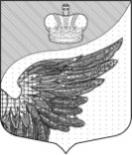 Повестка дня двадцатого заседания совета депутатов Федоровского городского  поселенияТосненского района Ленинградской области первого созыва  на   16.08.2019 г. в 14.001. О  внесении изменений в решение совета депутатов Федоровского городского поселения Тосненского района Ленинградской области от 18.12.2018 № 62 «О бюджете Федоровского   городского  поселения Тосненского района Ленинградской области на 2019 год и на плановый период 2020 и 2021 годов», с учетом изменений внесенных решением совета депутатов Федоровского городского поселения Тосненского района Ленинградской области от 12.03.2019 № 82 от 13.05.2019 № 87Докладчик: Маслов А.С.  – глава администрации  Федоровского городского поселения2.О внесении изменений в решение совета депутатов Федоровского сельского поселения Тосненского района Ленинградской области от 02.03.2010 №34 «О передаче полномочий по осуществлению прав и обязанностей учредителя печатного издания «Федоровский вестник» от Администрации Федоровского сельского поселения МУК «Федоровский ДК»Докладчик: Маслов А.С.  – глава администрации  Федоровского городского поселения3. 33Об утверждении Положения средства массовой информации «Федоровский вестник»»Докладчик: Маслов А.С.  – глава администрации  Федоровского городского поселения4.        О внесении изменений в решение Совета депутатов Федоровского городского поселения Тосненского района Ленинградской области от 07.06.2016 №66   «Об установлении земельного налога на территории Федоровского городского поселения Тосненского района Ленинградской области» (с учетом изменений, внесенных решением совета депутатов от 30.08.2016 № 77, от 04.09.2018 № 56)Докладчик: Маслов А.С. – глава администрации  Федоровского городского поселения5.О структуре и количественном составе аппарата совета депутатов Федоровского городского поселения Тосненского района Ленинградской областиДокладчик:Антонович В.В.-юрист обеспечивающий правовое сопровождение деятельности совета депутатов  Федоровского городского поселенияТосненского района Ленинградской области.6.О внесении изменений в Перечень муниципальных должностей и должностей муниципальной службы в органах местного самоуправления Федоровского городского поселения Тосненского района Ленинградской области, утвержденного решением совета депутатов  Федоровского городского поселения Тосненского района Ленинградской области от 19.10.2017 № 17.Докладчик: Антонович В.В.-юрист обеспечивающий правовое сопровождение деятельности совета депутатов Федоровского городского  поселенияТосненского  района Ленинградской  области .7. Об установлении размера ежемесячного денежного поощрения главе Федоровского городского поселения Тосненского района Ленинградской областив честь Дня местного самоуправленияпо итогам работы за июль 2019 года.Докладчик: Колядная Т.Б.8.Об установлении размера ежемесячного денежного поощрения главе Федоровского городского поселения Тосненского района Ленинградской области по итогам работы за второй квартал 2019.Докладчик: Колядная Т.Б.9.Об утверждении Плана правотворческой деятельности совета депутатов Федоровского городского поселения Тосненского района Ленинградской области на II полугодие 2019 года.Докладчик: Колядная Т.Б.